        Направляю  Вам  повестку 20-го заседания Собрания депутатов Карталинского муниципального района, которое состоится 24 февраля 2022 года в 11-00 часов местного времени в большом зале администрации Карталинского муниципального района. Прошу не планировать командировки и другие мероприятия в этот день:Об итогах оперативно-служебной деятельности Межмуниципального отдела МВД России «Карталинский» за  2021 год (Черепенькин К.С.).Отчёт о работе Управления строительства, инфраструктуры и жилищно-коммунального хозяйства Карталинского муниципального района за 2021 год (Ломовцев С.В.).О выполнении за 2021 год муниципальной программы «Организация мероприятий межпоселенческого характера на территории поселений Карталинского муниципального района, в том числе ликвидация несанкционированного размещения твёрдых коммунальных отходов на 2018 год и 2019-2023 годы» (Ломовцев С.В.).Об отчёте о работе Контрольно-счетной палаты Карталинского муниципального района за 2021 год (Синтяева Г.Г.).Об итогах работы «Комплексный Центр социального обслуживания населения» Карталинского муниципального района за  2021 год (Протасова Е.В.).О работе Управления по делам культуры и спорта  Карталинского муниципального района за 2021 год (Михайлова Т.С.).О выполнении за 2021 год муниципальной программы "Противодействие злоупотреблению наркотическими средствами и их незаконному обороту в Карталинском муниципальном районе на 2020-2022 годы" (Куличков А.И., Крысова Т.С.).Об анализе рождаемости и смертности населения Карталинского муниципального района за 2021 год. Мероприятия по снижению  смертности на 2022 год  (Губчик О.В.). О согласовании приобретения в муниципальную собственность Карталинского муниципального района транспортных средств (Селезнева Е.С.).Об утверждении Перечня движимого имущества, находящегося в государственной собственности Челябинской области, передаваемого в собственность Карталинского муниципального района (ноутбук)  (Селезнева Е.С.).Об утверждении Перечня движимого имущества, находящегося в государственной собственности Челябинской области, передаваемого в собственность Карталинского муниципального района (оборудование) (Селезнева Е.С.).О внесении изменений в Положение «О реализации инициативных проектов в Карталинском муниципальном районе» (Максимовская Н.А.). О внесении изменений в Положение «О статусе депутата Собрания депутатов  Карталинского муниципального района» (Бакатнюк М.Ф.).О внесении изменений в Положение «О Финансовом управлении  Карталинского муниципального района» (Бакатнюк М.Ф.).Разное. Председатель Собрания депутатовКарталинского муниципального района                                                   Е.Н.Слинкин                        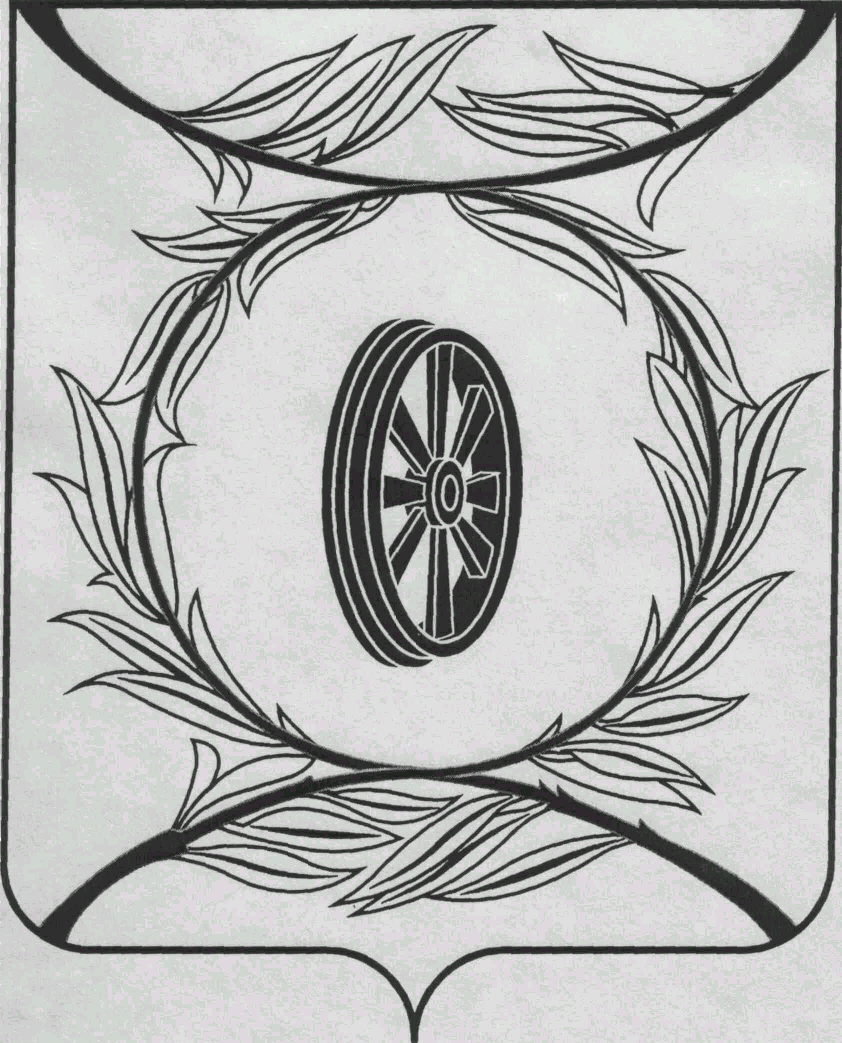                СОБРАНИЕ ДЕПУТАТОВ
                    КАРТАЛИНСКОГО  
          МУНИЦИПАЛЬНОГО РАЙОНА             457351, Челябинская область
           город Карталы, улица Ленина, 1
           телефон/факс : (835133)  2-20-57
              от 22 февраля 2022 года №76телефон : (835133) 2-28-90от ____ января 2014  года №_____Депутатам Собрания депутатовДокладчикамПриглашённым